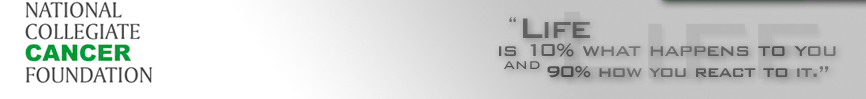 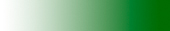 2017-2018 SURVIVOR SCHOLARSHIP APPLICATION
ELIGIBILITY REQUIREMENTSApplicants must be a young adult cancer survivor or current patient Applicants must be between the ages of 18-35. An exception is made if you are 17 and entering college in the fall of 2017.Applicants must be a US citizen or permanent residentApplicants must be attending an accredited college, university or vocational institution in pursuit of an associate, bachelor, master’s, doctorate or certificate as of the fall of 2017.
CRITERIA- In addition to the quality of essays and recommendations, applicants will be evaluated based on the following criteria:Displaying a “Will Win” attitude with respect to his or her cancer experienceOverall story of cancer survivorshipCommitment to educationFinancial need CHECKLIST- All applications must include the following:
  Complete application form   Copy of college transcript or course registration if you are an incoming Freshman  Resume or list of notable accomplishments (See Section E for more details)  4 Essays (See Section F for more details)  2 Letters of Recommendation (See Section G for more details)  Signed Authorization statements (See Section H for more details)SUBMISSION- Please mail completed application to:Meghan RodgersNational Collegiate Cancer Foundation4858 Battery Lane #216Bethesda, MD 20814Do not send your application via certified mail. If you are concerned about receipt of your application, please submit as a single PDF file to info@collegiatecancer.org. APPLICATION DEADLINE- All applications must be postmarked by May 15, 2017.AWARD NOTIFICATION DATE- Applicants will be notified by mail beginning July 3, 2017. Survivor Scholarship Application
Section A: Personal InformationFirst Name:      			Middle Initial       			Last Name:       Address:       City:       				State:       				Zip Code:       Home Phone:       			Cell Phone:       	Email Address:       How did you hear about us? If a website, please list.      Gender:     Male	  FemaleDate of Birth (mm/dd/yy):       	Age:       List Family MembersMother:      				Father:      				Guardian:      Siblings & Ages:      Marital Status:   	  Single 	 	  Married  		   Divorced/Separated Number of dependents & ages:       Section B: Current Education Information:Current Grade Level as of Fall 2017:      School Name:      School Address:       City:       				State:       				Zip Code:       Registrar’s Office Phone Number (for verification only):      Current GPA or High School GPA (for college Freshmen only):      Major:      				  Minor:      **Please attach a copy of your official transcript. High school seniors- please send your high school transcript and college acceptance letter.  Section C: Medical HistoryDiagnosis:       Date of diagnosis:      Age at diagnosis:      Please indicate whether you have received the following during your treatment:	Surgery      	Radiation      	Chemotherapy      Recurrence or 2nd cancer (if applicable)      Are you currently undergoing treatment?   Yes 	  NoWhen was your last treatment?      Age at last treatment?      Name & City of Treatment Center:      Section D: Financial NeedPlease list all total cost of education expenses and sources of financial assistance you will be receiving for the upcoming school year, including other scholarships. Section E: Notable AccomplishmentsInclude a resume or summary of any awards, honors or special recognition you have received.    Please provide dates of involvement and amount of time committed each week/month.Section F: EssaysEssays will be rated on the basis of creativity and clarity of expression. Essays must be typed.Please answer the following:  Please describe how your cancer diagnosis and treatments have impacted your life and pursuit of a higher education. (Limit essay to 1 page typed)The National Collegiate Cancer Foundation’s mission is to assist cancer survivors, their friends and family in establishing a “Will Win” attitude towards cancer. Please describe how you’ve displayed a winning attitude during your personal experience with cancer. (Limit essay to 1 page typed)Based on your experiences, what advice would you give a young adult who has recently been diagnosed? (Limit essay to ½ page typed)Please provide a short explanation of your current financial situation, how your cancer experience has increased your financial need, and how you will use the money if awarded. (Limit answer to ½ page typed)Section G: Letters of RecommendationApplicants must provide two letters of recommendation:One letter must be from a non-family member such as a teacher, employer, guidance counselor or healthcare provider.One letter must be from a peer such as a friend, significant other or colleague who has been inspired by the applicant’s winning attitude towards his or her cancer diagnosis.Recommendations should include:How long the reference has known the applicant and in what capacity.A description of the lessons your reference learned from you and your experience with cancer.Each letter should include the reference’s name, address, email, and phone number.Letters of recommendation must be included with your completed application packet. Do not submit separately.Section H: Authorizations
PLEASE READ AND SIGN EACH STATEMENT BELOW! I CERTIFY THAT ALL STATEMENTS IN THIS APPLICATION ARE TRUE.  I UNDERSTAND THAT THIS APPLICATION WILL BECOME THE PROPERTY OF THE NATIONAL COLLEGIATE CANCER FOUNDATION.  I AGREE THAT MY ESSAY MAY BE REPRINTED IN PART OR IN FULL FOR THE PURPOSES OF EDUCATING, SUPPORTING AND HELPING OTHER COLLEGE STUDENTS AFFECTED BY CANCER.  I UNDERSTAND THAT ALL FINANCIAL AND MEDICAL INFORMATION WILL REMAIN CONFIDENTIAL.I AUTHORIZE THE REGISTRAR OF MY COLLEGE/UNIVERSITY TO PROVIDE A REPRESENTATIVE OF THE NATIONAL COLLEGIATE CANCER FOUNDATION WITH INFORMATION REGARDING MY ENROLLMENT STATUS AND VERIFICATION OF MY GPA AND/OR CREDITS EARNED.I HEREBY AUTHORIZE ______________________________ (MEDICAL PROVIDER LISTED ON THE APPLICATION) TO PROVIDE INFORMATION ABOUT MY MEDICAL CONDITION AND CANCER DIAGNOSIS TO A REPRESENTATIVE OF THE NATIONAL COLLEGIATE CANCER FOUNDATION IN ORDER TO SUPPORT MY SCHOLARSHIP APPLICATION.SIGNATURE: _________________________________________	DATE: ______________PRINTED NAME: ___________________________________________________________FINAL REMINDERSBe Yourself! We are not looking for the perfect resume or transcript. We want to hear your story in your own words.Please ensure that you have completed the following checklist:  Completed all sections of the application, including essays  Included a copy of college transcript or course registration if you are an incoming Freshman  Included a list of notable accomplishments  Included 2 reference letters  Signed and dated the Authorization Statements  Removed all paper clips and staples from your application materials  Submit all application materials in one envelope or email as a single PDF to info@collegiatecancer.orgAgain- Do not staple or paper clip any parts of your application!!!!  We have to individually scan each application and ask that you help us speed the process.Do not send your application via certified mail. If you are concerned about receipt of your application, please submit as a PDF to info@collegiatecancer.org. AmountTotal Estimated 2017/2018 Education Costs$Financial Aid Package from School , Loans & Other Scholarships:Total$